PŘÍLOHA Č. 1 – ŽÁDOST O POSKYTNUTÍ DOTACE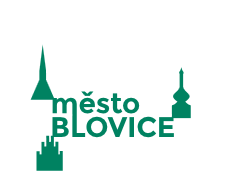 k dotaci v rámci programu na podporu individuálního zásobování vodou ve městě Blovice a v jeho místních částech pro období od 1. 3. 2024 – 30. 6. 2026Požadovaná výše dotace v Kč 
(50 % uznatelných nákladů, nejvýše však 50.000,- Kč)
Předpokládaný termín uvedení studny/vrtu do provozuŽadatel prohlašuje, že se seznámil s dotačním programem a s podmínkami pro poskytování dotace 
a svým podpisem s nimi vyslovuje souhlas. Čestně prohlašuji, že mám vyrovnané závazky k městu Blovice, a dále prohlašuji, že všechny údaje uvedené v žádosti a jejích přílohách jsou úplné a pravdivé a nezamlčel jsem žádné skutečnosti, které by mohly mít vliv na výplatu poskytnuté dotace.Beru na vědomí, že jako žadatel o dotaci jsem povinen písemně (nejpozději do 15 dnů) oznámit městu Blovice veškeré změny údajů uvedených v žádosti, které nastanou po podání žádosti.									……………………………………………..											Podpis žadatele(V případě, že se žadatel nechá zastupovat při jednání o poskytnutí dotace, předloží originál plné moci pro svého zástupce)NEZBYTNÉ PŘÍLOHY K ŽÁDOSTI O POSKYTNUTÍ DOTACEPřílohy k žádosti o dotaci:Doklad prokazující vlastnictví žadatele a zřízený trvalý pobyt k nemovitosti určené k bydlení s číslem popisným, tzn. výpis z katastru nemovitostí (postačí tištěný výstup z portálu www.cuzk.cz )Platné stavební povolení na studnu (nová, popř. prohloubení stávající studny) – postačí kopiePokud se jedná o spoluvlastnictví nemovitosti, bude dodán souhlas ostatních spoluvlastníků se stavbou a žádostí o dotaci.IDENTIFIKACE ŽADATELE (FYZICKÉ OSOBY)IDENTIFIKACE ŽADATELE (FYZICKÉ OSOBY)IDENTIFIKACE ŽADATELE (FYZICKÉ OSOBY)IDENTIFIKACE ŽADATELE (FYZICKÉ OSOBY)Jméno a příjmeníDatum narozeníAdresa trvalého bydliště, případně kontaktní adresaTelefonní čísloČíslo bankovního účtuOdůvodnění žádosti o dotaci a bližší specifikace stavbyIDENTIFIKACE NEMOVITOSTI, PRO NÍŽ JE ZÁSOBOVÁNÍ VODOU ŘEŠENOIDENTIFIKACE NEMOVITOSTI, PRO NÍŽ JE ZÁSOBOVÁNÍ VODOU ŘEŠENOIDENTIFIKACE NEMOVITOSTI, PRO NÍŽ JE ZÁSOBOVÁNÍ VODOU ŘEŠENOIDENTIFIKACE NEMOVITOSTI, PRO NÍŽ JE ZÁSOBOVÁNÍ VODOU ŘEŠENOVlastník nemovitostiVlastník nemovitostiKatastrální územíParcelní čísloIDENTIFIKACE POZEMKU, NA NĚMŽ BUDE UMÍSTĚNA STUDNA/VRTIDENTIFIKACE POZEMKU, NA NĚMŽ BUDE UMÍSTĚNA STUDNA/VRTIDENTIFIKACE POZEMKU, NA NĚMŽ BUDE UMÍSTĚNA STUDNA/VRTVlastník nemovitostiKatastrální územíParcelní čísloV,dne